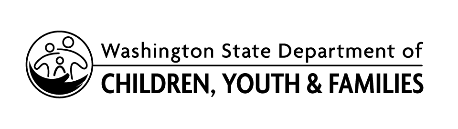      Safety Assessment / Safety Plan     Safety Assessment / Safety Plan     Safety Assessment / Safety Plan     Safety Assessment / Safety Plan     Safety Assessment / Safety Plan     Safety Assessment / Safety PlanThe Safety Assessment is used throughout the life of a case to identify whether a child is safe or unsafe.  It is based on comprehensive information about the family available at the time of its completion.  Complete the Safety Assessment/Safety Plan per DCYF policy. The Safety Assessment is used throughout the life of a case to identify whether a child is safe or unsafe.  It is based on comprehensive information about the family available at the time of its completion.  Complete the Safety Assessment/Safety Plan per DCYF policy. The Safety Assessment is used throughout the life of a case to identify whether a child is safe or unsafe.  It is based on comprehensive information about the family available at the time of its completion.  Complete the Safety Assessment/Safety Plan per DCYF policy. The Safety Assessment is used throughout the life of a case to identify whether a child is safe or unsafe.  It is based on comprehensive information about the family available at the time of its completion.  Complete the Safety Assessment/Safety Plan per DCYF policy. The Safety Assessment is used throughout the life of a case to identify whether a child is safe or unsafe.  It is based on comprehensive information about the family available at the time of its completion.  Complete the Safety Assessment/Safety Plan per DCYF policy. The Safety Assessment is used throughout the life of a case to identify whether a child is safe or unsafe.  It is based on comprehensive information about the family available at the time of its completion.  Complete the Safety Assessment/Safety Plan per DCYF policy. The Safety Assessment is used throughout the life of a case to identify whether a child is safe or unsafe.  It is based on comprehensive information about the family available at the time of its completion.  Complete the Safety Assessment/Safety Plan per DCYF policy. CASE NAME / IDCASE NAME / IDINTAKE IDSAFETY DECISIONSAFETY DECISIONSAFETY DECISIONSAFETY DECISIONPARTICIPANTS (ID)PARTICIPANTS (ID)DOBSAFETY PLANSAFETY PLANSAFETY PLANSAFETY PLANSAFETY PLANSAFETY PLANSAFETY PLANSAFETY PLANSAFETY PLANSAFETY PLANSAFETY PLANSAFETY PLANDATE OF ASSESSMENTDATE OF ASSESSMENTDATE OF ASSESSMENTDATE OF ASSESSMENTDATE OF ASSESSMENTDATE OF ASSESSMENTDATE OF ASSESSMENTDATE OF ASSESSMENTDATE OF ASSESSMENTDATE OF ASSESSMENTDATE OF ASSESSMENTDATE OF ASSESSMENTSOCIAL SERVICE SPECIALISTSOCIAL SERVICE SPECIALISTPHONE NUMBERASSESSMENT TYPEASSESSMENT TYPEASSESSMENT TYPEASSESSMENT TYPESafety ThresholdSafety ThresholdSafety ThresholdSafety ThresholdSafety ThresholdSafety ThresholdSafety ThresholdProvide information about the identified safety threat(s) to include 1 – 5 below, but not limited to this information: How the safety threat has had or will have severe impacts on the child?How the safety threat is immediate or will occur in the near future?The vulnerability of the child in relation to the safety threat. Why there is no responsible parent/caregiver or adult in the home that can prevent the threat. The specific behaviors, conditions, etc., that are observed that make the threat clearly understood and observable.Provide information about the identified safety threat(s) to include 1 – 5 below, but not limited to this information: How the safety threat has had or will have severe impacts on the child?How the safety threat is immediate or will occur in the near future?The vulnerability of the child in relation to the safety threat. Why there is no responsible parent/caregiver or adult in the home that can prevent the threat. The specific behaviors, conditions, etc., that are observed that make the threat clearly understood and observable.Provide information about the identified safety threat(s) to include 1 – 5 below, but not limited to this information: How the safety threat has had or will have severe impacts on the child?How the safety threat is immediate or will occur in the near future?The vulnerability of the child in relation to the safety threat. Why there is no responsible parent/caregiver or adult in the home that can prevent the threat. The specific behaviors, conditions, etc., that are observed that make the threat clearly understood and observable.Provide information about the identified safety threat(s) to include 1 – 5 below, but not limited to this information: How the safety threat has had or will have severe impacts on the child?How the safety threat is immediate or will occur in the near future?The vulnerability of the child in relation to the safety threat. Why there is no responsible parent/caregiver or adult in the home that can prevent the threat. The specific behaviors, conditions, etc., that are observed that make the threat clearly understood and observable.Provide information about the identified safety threat(s) to include 1 – 5 below, but not limited to this information: How the safety threat has had or will have severe impacts on the child?How the safety threat is immediate or will occur in the near future?The vulnerability of the child in relation to the safety threat. Why there is no responsible parent/caregiver or adult in the home that can prevent the threat. The specific behaviors, conditions, etc., that are observed that make the threat clearly understood and observable.Provide information about the identified safety threat(s) to include 1 – 5 below, but not limited to this information: How the safety threat has had or will have severe impacts on the child?How the safety threat is immediate or will occur in the near future?The vulnerability of the child in relation to the safety threat. Why there is no responsible parent/caregiver or adult in the home that can prevent the threat. The specific behaviors, conditions, etc., that are observed that make the threat clearly understood and observable.Provide information about the identified safety threat(s) to include 1 – 5 below, but not limited to this information: How the safety threat has had or will have severe impacts on the child?How the safety threat is immediate or will occur in the near future?The vulnerability of the child in relation to the safety threat. Why there is no responsible parent/caregiver or adult in the home that can prevent the threat. The specific behaviors, conditions, etc., that are observed that make the threat clearly understood and observable.Safety ThreatsSafety ThreatsSafety ThreatsSafety ThreatsSafety ThreatsSafety ThreatsSafety ThreatsYESNOThe family / facility situation results in no adults in the home / facility performing parenting / child
care duties and responsibilities that assure the child’s safetyDescribe:       The family / facility situation results in no adults in the home / facility performing parenting / child
care duties and responsibilities that assure the child’s safetyDescribe:       The family / facility situation results in no adults in the home / facility performing parenting / child
care duties and responsibilities that assure the child’s safetyDescribe:       The family / facility situation results in no adults in the home / facility performing parenting / child
care duties and responsibilities that assure the child’s safetyDescribe:       The family / facility situation results in no adults in the home / facility performing parenting / child
care duties and responsibilities that assure the child’s safetyDescribe:       The family / facility situation is that the living / child care arrangement(s) seriously endanger the
child’s physical healthDescribe:       The family / facility situation is that the living / child care arrangement(s) seriously endanger the
child’s physical healthDescribe:       The family / facility situation is that the living / child care arrangement(s) seriously endanger the
child’s physical healthDescribe:       The family / facility situation is that the living / child care arrangement(s) seriously endanger the
child’s physical healthDescribe:       The family / facility situation is that the living / child care arrangement(s) seriously endanger the
child’s physical healthDescribe:       Caregiver(s) are acting (behaving) violently or dangerously and the behaviors impact child safety.Caregiver(s) are acting (behaving) violently or dangerously and the behaviors impact child safety.Caregiver(s) are acting (behaving) violently or dangerously and the behaviors impact child safety.Caregiver(s) are acting (behaving) violently or dangerously and the behaviors impact child safety.Caregiver(s) are acting (behaving) violently or dangerously and the behaviors impact child safety.There has been an incident of domestic violence that impacts child safety.If “Yes” complete the questions below.There has been an incident of domestic violence that impacts child safety.If “Yes” complete the questions below.There has been an incident of domestic violence that impacts child safety.If “Yes” complete the questions below.There has been an incident of domestic violence that impacts child safety.If “Yes” complete the questions below.There has been an incident of domestic violence that impacts child safety.If “Yes” complete the questions below.The domestic violence perpetrator has caused serious harm or threats of harm against the adult
victim / caregiver of the childThe domestic violence perpetrator has caused serious harm or threats of harm against the adult
victim / caregiver of the childThe domestic violence perpetrator has caused serious harm or threats of harm against the adult
victim / caregiver of the childThe domestic violence perpetrator has caused serious harm or threats of harm against the adult
victim / caregiver of the childThe domestic violence perpetrator has caused serious harm or threats of harm against the adult
victim / caregiver of the childThe domestic violence perpetrator has seriously harmed or threatened serious harm to the child.The domestic violence perpetrator has seriously harmed or threatened serious harm to the child.The domestic violence perpetrator has seriously harmed or threatened serious harm to the child.The domestic violence perpetrator has seriously harmed or threatened serious harm to the child.The domestic violence perpetrator has seriously harmed or threatened serious harm to the child.The level of violence and/or threats towards either the adult victim or child is increasing so that
serious harm is likely to occurThe level of violence and/or threats towards either the adult victim or child is increasing so that
serious harm is likely to occurThe level of violence and/or threats towards either the adult victim or child is increasing so that
serious harm is likely to occurThe level of violence and/or threats towards either the adult victim or child is increasing so that
serious harm is likely to occurThe level of violence and/or threats towards either the adult victim or child is increasing so that
serious harm is likely to occurThere are other indications of increased dangers from the domestic violence perpetrator such as
suicide threats or attempts, substance abuse or threats with weapons.Describe:       There are other indications of increased dangers from the domestic violence perpetrator such as
suicide threats or attempts, substance abuse or threats with weapons.Describe:       There are other indications of increased dangers from the domestic violence perpetrator such as
suicide threats or attempts, substance abuse or threats with weapons.Describe:       There are other indications of increased dangers from the domestic violence perpetrator such as
suicide threats or attempts, substance abuse or threats with weapons.Describe:       There are other indications of increased dangers from the domestic violence perpetrator such as
suicide threats or attempts, substance abuse or threats with weapons.Describe:       Caregiver(s) will not or cannot control their behavior and their behavior impacts child safety.Describe:       Caregiver(s) will not or cannot control their behavior and their behavior impacts child safety.Describe:       Caregiver(s) will not or cannot control their behavior and their behavior impacts child safety.Describe:       Caregiver(s) will not or cannot control their behavior and their behavior impacts child safety.Describe:       Caregiver(s) will not or cannot control their behavior and their behavior impacts child safety.Describe:       Caregiver(s) perceive the child in extremely negative termsDescribe:       Caregiver(s) perceive the child in extremely negative termsDescribe:       Caregiver(s) perceive the child in extremely negative termsDescribe:       Caregiver(s) perceive the child in extremely negative termsDescribe:       Caregiver(s) perceive the child in extremely negative termsDescribe:       Caregiver(s) do not have or do not use resources necessary to meet the child’s immediate basic
needs which present an immediate threat of serious harm to a child.Describe:       Caregiver(s) do not have or do not use resources necessary to meet the child’s immediate basic
needs which present an immediate threat of serious harm to a child.Describe:       Caregiver(s) do not have or do not use resources necessary to meet the child’s immediate basic
needs which present an immediate threat of serious harm to a child.Describe:       Caregiver(s) do not have or do not use resources necessary to meet the child’s immediate basic
needs which present an immediate threat of serious harm to a child.Describe:       Caregiver(s) do not have or do not use resources necessary to meet the child’s immediate basic
needs which present an immediate threat of serious harm to a child.Describe:       Caregiver’s attitudes, emotions and behavior threaten severe harm to a child, or caregivers(s) fear 
they will maltreat the child and are requesting placement Describe:       Caregiver’s attitudes, emotions and behavior threaten severe harm to a child, or caregivers(s) fear 
they will maltreat the child and are requesting placement Describe:       Caregiver’s attitudes, emotions and behavior threaten severe harm to a child, or caregivers(s) fear 
they will maltreat the child and are requesting placement Describe:       Caregiver’s attitudes, emotions and behavior threaten severe harm to a child, or caregivers(s) fear 
they will maltreat the child and are requesting placement Describe:       Caregiver’s attitudes, emotions and behavior threaten severe harm to a child, or caregivers(s) fear 
they will maltreat the child and are requesting placement Describe:       Caregiver(s) intend(ed) to seriously hurt the childDescribe:       Caregiver(s) intend(ed) to seriously hurt the childDescribe:       Caregiver(s) intend(ed) to seriously hurt the childDescribe:       Caregiver(s) intend(ed) to seriously hurt the childDescribe:       Caregiver(s) intend(ed) to seriously hurt the childDescribe:       Caregiver(s) lack the parenting knowledge, skills, or motivation necessary to assure a child’s safetyDescribe:       Caregiver(s) lack the parenting knowledge, skills, or motivation necessary to assure a child’s safetyDescribe:       Caregiver(s) lack the parenting knowledge, skills, or motivation necessary to assure a child’s safetyDescribe:       Caregiver(s) lack the parenting knowledge, skills, or motivation necessary to assure a child’s safetyDescribe:       Caregiver(s) lack the parenting knowledge, skills, or motivation necessary to assure a child’s safetyDescribe:       Caregiver(s) overtly rejects DCYF intervention, refuses access to a child, or there is some indication
that the caregiver(s) will fleeCaregiver(s) overtly rejects DCYF intervention, refuses access to a child, or there is some indication
that the caregiver(s) will fleeCaregiver(s) overtly rejects DCYF intervention, refuses access to a child, or there is some indication
that the caregiver(s) will fleeCaregiver(s) overtly rejects DCYF intervention, refuses access to a child, or there is some indication
that the caregiver(s) will fleeCaregiver(s) overtly rejects DCYF intervention, refuses access to a child, or there is some indication
that the caregiver(s) will fleeCaregiver(s) are not meeting, cannot meet or will not meet the child’s exceptional physical, emotional,
medical, or behavioral needsDescribe:       Caregiver(s) are not meeting, cannot meet or will not meet the child’s exceptional physical, emotional,
medical, or behavioral needsDescribe:       Caregiver(s) are not meeting, cannot meet or will not meet the child’s exceptional physical, emotional,
medical, or behavioral needsDescribe:       Caregiver(s) are not meeting, cannot meet or will not meet the child’s exceptional physical, emotional,
medical, or behavioral needsDescribe:       Caregiver(s) are not meeting, cannot meet or will not meet the child’s exceptional physical, emotional,
medical, or behavioral needsDescribe:       Caregiver(s) cannot or will not explain child’s injuries or maltreating condition(s) or explanation is not
consistent with the factsDescribe:       Caregiver(s) cannot or will not explain child’s injuries or maltreating condition(s) or explanation is not
consistent with the factsDescribe:       Caregiver(s) cannot or will not explain child’s injuries or maltreating condition(s) or explanation is not
consistent with the factsDescribe:       Caregiver(s) cannot or will not explain child’s injuries or maltreating condition(s) or explanation is not
consistent with the factsDescribe:       Caregiver(s) cannot or will not explain child’s injuries or maltreating condition(s) or explanation is not
consistent with the factsDescribe:       A child has serious physical injuries or serious physical conditions resulting from maltreatment.Describe:       A child has serious physical injuries or serious physical conditions resulting from maltreatment.Describe:       A child has serious physical injuries or serious physical conditions resulting from maltreatment.Describe:       A child has serious physical injuries or serious physical conditions resulting from maltreatment.Describe:       A child has serious physical injuries or serious physical conditions resulting from maltreatment.Describe:       A child demonstrates serious emotional symptoms, self-destructive behavior and/or lack of behavioral
control that results in provoking dangerous reactions in caregiversDescribe:       A child demonstrates serious emotional symptoms, self-destructive behavior and/or lack of behavioral
control that results in provoking dangerous reactions in caregiversDescribe:       A child demonstrates serious emotional symptoms, self-destructive behavior and/or lack of behavioral
control that results in provoking dangerous reactions in caregiversDescribe:       A child demonstrates serious emotional symptoms, self-destructive behavior and/or lack of behavioral
control that results in provoking dangerous reactions in caregiversDescribe:       A child demonstrates serious emotional symptoms, self-destructive behavior and/or lack of behavioral
control that results in provoking dangerous reactions in caregiversDescribe:       A child is extremely fearful of the home / facility situation or people within the home / facility.Describe:       A child is extremely fearful of the home / facility situation or people within the home / facility.Describe:       A child is extremely fearful of the home / facility situation or people within the home / facility.Describe:       A child is extremely fearful of the home / facility situation or people within the home / facility.Describe:       A child is extremely fearful of the home / facility situation or people within the home / facility.Describe:       Child sexual abuse is suspected, has occurred, or circumstances suggest sexual abuse is likely to
occur.Describe:       Child sexual abuse is suspected, has occurred, or circumstances suggest sexual abuse is likely to
occur.Describe:       Child sexual abuse is suspected, has occurred, or circumstances suggest sexual abuse is likely to
occur.Describe:       Child sexual abuse is suspected, has occurred, or circumstances suggest sexual abuse is likely to
occur.Describe:       Child sexual abuse is suspected, has occurred, or circumstances suggest sexual abuse is likely to
occur.Describe:       Safety Plan AnalysisSafety Plan AnalysisSafety Plan AnalysisSafety Plan AnalysisSafety Plan AnalysisSafety Plan AnalysisSafety Plan AnalysisYESNOThere is a parent/caregiver or adult in the homeThere is a parent/caregiver or adult in the homeThere is a parent/caregiver or adult in the homeThere is a parent/caregiver or adult in the homeThere is a parent/caregiver or adult in the homeThe home is calm enough to allow safety providers to function in the home.The home is calm enough to allow safety providers to function in the home.The home is calm enough to allow safety providers to function in the home.The home is calm enough to allow safety providers to function in the home.The home is calm enough to allow safety providers to function in the home.The adults in the home agree to cooperate with and allow an In-Home Safety Plan.The adults in the home agree to cooperate with and allow an In-Home Safety Plan.The adults in the home agree to cooperate with and allow an In-Home Safety Plan.The adults in the home agree to cooperate with and allow an In-Home Safety Plan.The adults in the home agree to cooperate with and allow an In-Home Safety Plan.Sufficient, appropriate, reliable resources are available and willing to provide safety services / tasksSufficient, appropriate, reliable resources are available and willing to provide safety services / tasksSufficient, appropriate, reliable resources are available and willing to provide safety services / tasksSufficient, appropriate, reliable resources are available and willing to provide safety services / tasksSufficient, appropriate, reliable resources are available and willing to provide safety services / tasksIf “Yes” is selected for all four above statements an In-Home Safety Plan (DCYF 15-259) must be created.If “No” is selected on any of the four above statements, an Out-of-Home Safety Plan must be created.If “Yes” is selected for all four above statements an In-Home Safety Plan (DCYF 15-259) must be created.If “No” is selected on any of the four above statements, an Out-of-Home Safety Plan must be created.If “Yes” is selected for all four above statements an In-Home Safety Plan (DCYF 15-259) must be created.If “No” is selected on any of the four above statements, an Out-of-Home Safety Plan must be created.If “Yes” is selected for all four above statements an In-Home Safety Plan (DCYF 15-259) must be created.If “No” is selected on any of the four above statements, an Out-of-Home Safety Plan must be created.If “Yes” is selected for all four above statements an In-Home Safety Plan (DCYF 15-259) must be created.If “No” is selected on any of the four above statements, an Out-of-Home Safety Plan must be created.If “Yes” is selected for all four above statements an In-Home Safety Plan (DCYF 15-259) must be created.If “No” is selected on any of the four above statements, an Out-of-Home Safety Plan must be created.If “Yes” is selected for all four above statements an In-Home Safety Plan (DCYF 15-259) must be created.If “No” is selected on any of the four above statements, an Out-of-Home Safety Plan must be created.SUPERVISORY APPROVALSUPERVISORY APPROVALSUPERVISORY APPROVALSUPERVISORY APPROVALDATEDATEDATE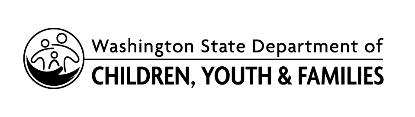 Safety PlanSafety PlanSafety PlanA Safety Plan is required for all children where there is a safety threat(s) indicated on the Safety Assessment.  The Safety Plan is a written arrangement between a family and DCYF that identifies how safety threats to a child will be immediately controlled and managed.  Note:  When creating an In-Home Safety Plan the following criteria in the Safety Plan Analysis must be present.There is at least one parent/caregiver or adult in the home.The home is calm enough to allow safety providers to function in the home.The adults in the home agree to cooperate with and allow an In-Home Safety Plan.Sufficient, appropriate, reliable resources are available and willing to provide safety services/tasks.A Safety Plan is required for all children where there is a safety threat(s) indicated on the Safety Assessment.  The Safety Plan is a written arrangement between a family and DCYF that identifies how safety threats to a child will be immediately controlled and managed.  Note:  When creating an In-Home Safety Plan the following criteria in the Safety Plan Analysis must be present.There is at least one parent/caregiver or adult in the home.The home is calm enough to allow safety providers to function in the home.The adults in the home agree to cooperate with and allow an In-Home Safety Plan.Sufficient, appropriate, reliable resources are available and willing to provide safety services/tasks.A Safety Plan is required for all children where there is a safety threat(s) indicated on the Safety Assessment.  The Safety Plan is a written arrangement between a family and DCYF that identifies how safety threats to a child will be immediately controlled and managed.  Note:  When creating an In-Home Safety Plan the following criteria in the Safety Plan Analysis must be present.There is at least one parent/caregiver or adult in the home.The home is calm enough to allow safety providers to function in the home.The adults in the home agree to cooperate with and allow an In-Home Safety Plan.Sufficient, appropriate, reliable resources are available and willing to provide safety services/tasks.A Safety Plan is required for all children where there is a safety threat(s) indicated on the Safety Assessment.  The Safety Plan is a written arrangement between a family and DCYF that identifies how safety threats to a child will be immediately controlled and managed.  Note:  When creating an In-Home Safety Plan the following criteria in the Safety Plan Analysis must be present.There is at least one parent/caregiver or adult in the home.The home is calm enough to allow safety providers to function in the home.The adults in the home agree to cooperate with and allow an In-Home Safety Plan.Sufficient, appropriate, reliable resources are available and willing to provide safety services/tasks.A Safety Plan is required for all children where there is a safety threat(s) indicated on the Safety Assessment.  The Safety Plan is a written arrangement between a family and DCYF that identifies how safety threats to a child will be immediately controlled and managed.  Note:  When creating an In-Home Safety Plan the following criteria in the Safety Plan Analysis must be present.There is at least one parent/caregiver or adult in the home.The home is calm enough to allow safety providers to function in the home.The adults in the home agree to cooperate with and allow an In-Home Safety Plan.Sufficient, appropriate, reliable resources are available and willing to provide safety services/tasks.A Safety Plan is required for all children where there is a safety threat(s) indicated on the Safety Assessment.  The Safety Plan is a written arrangement between a family and DCYF that identifies how safety threats to a child will be immediately controlled and managed.  Note:  When creating an In-Home Safety Plan the following criteria in the Safety Plan Analysis must be present.There is at least one parent/caregiver or adult in the home.The home is calm enough to allow safety providers to function in the home.The adults in the home agree to cooperate with and allow an In-Home Safety Plan.Sufficient, appropriate, reliable resources are available and willing to provide safety services/tasks.CASE NAMECASE NAMECASE NAMECASE NAMECASE NUMBERCASE NUMBERCASE WORKER NAMECASE WORKER NAMECASE WORKER NAMECASE WORKER NAMETELEPHONE NUMBERTELEPHONE NUMBERSafety Plan Participants	Date of BirthSafety Plan Participants	Date of BirthSafety Plan Participants	Date of BirthSafety Plan Participants	Date of BirthSafety Plan Participants	Date of BirthSafety Plan Participants	Date of BirthSafety Activities / TasksSafety Activities / TasksSafety Activities / TasksSafety Activities / TasksSafety Activities / TasksSafety Activities / TasksIdentified Safety Threat(s):Identified Safety Threat(s):Identified Safety Threat(s):Identified Safety Threat(s):Identified Safety Threat(s):Identified Safety Threat(s):Activities / Tasks:Activities / Tasks:Activities / Tasks:START DATESTART DATETARGET END DATEWhat will be done (describe activities / tasks that will be done to manage the child’s safety, how the plan will work, etc.):What will be done (describe activities / tasks that will be done to manage the child’s safety, how the plan will work, etc.):What will be done (describe activities / tasks that will be done to manage the child’s safety, how the plan will work, etc.):What will be done (describe activities / tasks that will be done to manage the child’s safety, how the plan will work, etc.):What will be done (describe activities / tasks that will be done to manage the child’s safety, how the plan will work, etc.):What will be done (describe activities / tasks that will be done to manage the child’s safety, how the plan will work, etc.):By Whom:       By Whom:       By Whom:       By Whom:       By Whom:       By Whom:       Frequency (what times, days of the week, etc.; include all those times the threat is likely to occur):Frequency (what times, days of the week, etc.; include all those times the threat is likely to occur):Frequency (what times, days of the week, etc.; include all those times the threat is likely to occur):Frequency (what times, days of the week, etc.; include all those times the threat is likely to occur):Frequency (what times, days of the week, etc.; include all those times the threat is likely to occur):Frequency (what times, days of the week, etc.; include all those times the threat is likely to occur):Identified Safety Threat(s):Identified Safety Threat(s):Identified Safety Threat(s):Identified Safety Threat(s):Identified Safety Threat(s):Identified Safety Threat(s):Activities / Tasks:Activities / Tasks:Activities / Tasks:START DATESTART DATETARGET END DATEWhat will be done (describe activities / tasks that will be done to manage the child’s safety, how the plan will work, etc.):What will be done (describe activities / tasks that will be done to manage the child’s safety, how the plan will work, etc.):What will be done (describe activities / tasks that will be done to manage the child’s safety, how the plan will work, etc.):What will be done (describe activities / tasks that will be done to manage the child’s safety, how the plan will work, etc.):What will be done (describe activities / tasks that will be done to manage the child’s safety, how the plan will work, etc.):What will be done (describe activities / tasks that will be done to manage the child’s safety, how the plan will work, etc.):By Whom:       By Whom:       By Whom:       By Whom:       By Whom:       By Whom:       Frequency (what times, days of the week, etc.; include all those times the threat is likely to occur):Frequency (what times, days of the week, etc.; include all those times the threat is likely to occur):Frequency (what times, days of the week, etc.; include all those times the threat is likely to occur):Frequency (what times, days of the week, etc.; include all those times the threat is likely to occur):Frequency (what times, days of the week, etc.; include all those times the threat is likely to occur):Frequency (what times, days of the week, etc.; include all those times the threat is likely to occur):Identified Safety Threat(s):Identified Safety Threat(s):Identified Safety Threat(s):Identified Safety Threat(s):Identified Safety Threat(s):Identified Safety Threat(s):Activities / Tasks:Activities / Tasks:Activities / Tasks:START DATESTART DATETARGET END DATEWhat will be done (describe activities / tasks that will be done to manage the child’s safety, how the plan will work, etc.):What will be done (describe activities / tasks that will be done to manage the child’s safety, how the plan will work, etc.):What will be done (describe activities / tasks that will be done to manage the child’s safety, how the plan will work, etc.):What will be done (describe activities / tasks that will be done to manage the child’s safety, how the plan will work, etc.):What will be done (describe activities / tasks that will be done to manage the child’s safety, how the plan will work, etc.):What will be done (describe activities / tasks that will be done to manage the child’s safety, how the plan will work, etc.):By Whom:       By Whom:       By Whom:       By Whom:       By Whom:       By Whom:       Frequency (what times, days of the week, etc.; include all those times the threat is likely to occur):Frequency (what times, days of the week, etc.; include all those times the threat is likely to occur):Frequency (what times, days of the week, etc.; include all those times the threat is likely to occur):Frequency (what times, days of the week, etc.; include all those times the threat is likely to occur):Frequency (what times, days of the week, etc.; include all those times the threat is likely to occur):Frequency (what times, days of the week, etc.; include all those times the threat is likely to occur):Identified Safety Threat(s):Identified Safety Threat(s):Identified Safety Threat(s):Identified Safety Threat(s):Identified Safety Threat(s):Identified Safety Threat(s):Activities / Tasks:Activities / Tasks:Activities / Tasks:START DATESTART DATETARGET END DATEWhat will be done (describe activities / tasks that will be done to manage the child’s safety, how the plan will work, etc.):What will be done (describe activities / tasks that will be done to manage the child’s safety, how the plan will work, etc.):What will be done (describe activities / tasks that will be done to manage the child’s safety, how the plan will work, etc.):What will be done (describe activities / tasks that will be done to manage the child’s safety, how the plan will work, etc.):What will be done (describe activities / tasks that will be done to manage the child’s safety, how the plan will work, etc.):What will be done (describe activities / tasks that will be done to manage the child’s safety, how the plan will work, etc.):By Whom:       By Whom:       By Whom:       By Whom:       By Whom:       By Whom:       Frequency (what times, days of the week, etc.; include all those times the threat is likely to occur):Frequency (what times, days of the week, etc.; include all those times the threat is likely to occur):Frequency (what times, days of the week, etc.; include all those times the threat is likely to occur):Frequency (what times, days of the week, etc.; include all those times the threat is likely to occur):Frequency (what times, days of the week, etc.; include all those times the threat is likely to occur):Frequency (what times, days of the week, etc.; include all those times the threat is likely to occur):COMMENTSDocument evidence Family Time supervision level for each parent.(Document pertinent safety related information regarding:  Conditions for Return Home, Trial Return Home, reunification with a non-custodial parent, etc.)COMMENTSDocument evidence Family Time supervision level for each parent.(Document pertinent safety related information regarding:  Conditions for Return Home, Trial Return Home, reunification with a non-custodial parent, etc.)COMMENTSDocument evidence Family Time supervision level for each parent.(Document pertinent safety related information regarding:  Conditions for Return Home, Trial Return Home, reunification with a non-custodial parent, etc.)COMMENTSDocument evidence Family Time supervision level for each parent.(Document pertinent safety related information regarding:  Conditions for Return Home, Trial Return Home, reunification with a non-custodial parent, etc.)COMMENTSDocument evidence Family Time supervision level for each parent.(Document pertinent safety related information regarding:  Conditions for Return Home, Trial Return Home, reunification with a non-custodial parent, etc.)COMMENTSDocument evidence Family Time supervision level for each parent.(Document pertinent safety related information regarding:  Conditions for Return Home, Trial Return Home, reunification with a non-custodial parent, etc.)Reporting Concerns:  In case of Emergency or immediate safety threats, call 911.For questions or concerns regarding the Safety Plan, participants should contact the case worker at the telephone number at the top of this plan or Central Intake at 1-866-363-4276 evenings or on weekends and holidays.Reporting Concerns:  In case of Emergency or immediate safety threats, call 911.For questions or concerns regarding the Safety Plan, participants should contact the case worker at the telephone number at the top of this plan or Central Intake at 1-866-363-4276 evenings or on weekends and holidays.Reporting Concerns:  In case of Emergency or immediate safety threats, call 911.For questions or concerns regarding the Safety Plan, participants should contact the case worker at the telephone number at the top of this plan or Central Intake at 1-866-363-4276 evenings or on weekends and holidays.Reporting Concerns:  In case of Emergency or immediate safety threats, call 911.For questions or concerns regarding the Safety Plan, participants should contact the case worker at the telephone number at the top of this plan or Central Intake at 1-866-363-4276 evenings or on weekends and holidays.Reporting Concerns:  In case of Emergency or immediate safety threats, call 911.For questions or concerns regarding the Safety Plan, participants should contact the case worker at the telephone number at the top of this plan or Central Intake at 1-866-363-4276 evenings or on weekends and holidays.Reporting Concerns:  In case of Emergency or immediate safety threats, call 911.For questions or concerns regarding the Safety Plan, participants should contact the case worker at the telephone number at the top of this plan or Central Intake at 1-866-363-4276 evenings or on weekends and holidays.Failure to comply with this agreement may result in the filing of a dependency petition and recommendation that the child or children be placed out of the home.Failure to comply with this agreement may result in the filing of a dependency petition and recommendation that the child or children be placed out of the home.Failure to comply with this agreement may result in the filing of a dependency petition and recommendation that the child or children be placed out of the home.Failure to comply with this agreement may result in the filing of a dependency petition and recommendation that the child or children be placed out of the home.Failure to comply with this agreement may result in the filing of a dependency petition and recommendation that the child or children be placed out of the home.Failure to comply with this agreement may result in the filing of a dependency petition and recommendation that the child or children be placed out of the home.SignaturesSignaturesSignaturesSignaturesSignaturesSignaturesSIGNATURE	DATESIGNATURE	DATESIGNATURE	DATESIGNATURE	DATESIGNATURE	DATESIGNATURE	DATESIGNATURE	DATESIGNATURE	DATESIGNATURE	DATESIGNATURE	DATESIGNATURE	DATESIGNATURE	DATESIGNATURE	DATESIGNATURE	DATESIGNATURE	DATESIGNATURE	DATESIGNATURE	DATESIGNATURE	DATE